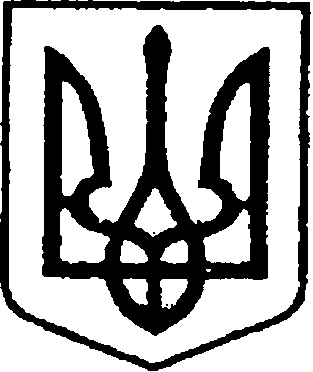                                                 УКРАЇНА   			                                               ЧЕРНІГІВСЬКА ОБЛАСТЬ         Н І Ж И Н С Ь К А    М І С Ь К А    Р А Д А18 сесія VIII скликанняР І Ш Е Н Н Явід 21грудня   2021р.                            м. Ніжин	                                 № 30-18/20215. Організацію виконання даного рішення покласти на першого заступника міського голови з питань діяльності виконавчих органів ради Вовченка Ф.І., начальника управління комунального майна та земельних відносин Ніжинської міської ради Чернігівської області Онокало І.А.6. Контроль за виконанням даного рішення покласти на постійну комісію міської ради з питань житлово-комунального господарства, комунальної власності, транспорту і зв’язку та енергозбереження (голова комісії –  Дегтяренко В.М.).Міський голова							   	Олександр КОДОЛАВізують:Начальник управління комунального майна та земельних відносин Ніжинської міської ради		      Ірина ОНОКАЛОПерший заступник міського голови з питань діяльності виконавчихорганів ради                                                     	                        Федір ВОВЧЕНКОСекретар Ніжинської міської ради                       	                Юрій ХОМЕНКОНачальник відділу юридично-кадрового забезпечення апарату виконавчого комітету Ніжинської міської ради    		                                                В`ячеслав ЛЕГАГоловний спеціаліст – юрист відділу бухгалтерськогообліку, звітності та правового забезпечення управліннікомунального майна та земельних відносин Ніжинськоїміської ради					   		       	  Сергій САВЧЕНКОГолова постійної комісії міської ради з питаньжитлово-комунального господарства, комунальноївласності, транспорту і зв’язку та енергозбереження	                                                     Вячеслав ДЕГТЯРЕНКОГолова постійної комісії міської ради з питаньрегламенту, законності, охорони прав і свобод громадян,запобігання корупції, адміністративно-територіальногоустрою, депутатської діяльності та етики                                Валерій САЛОГУБПро включення в перелік об`єктів комунальної власності Ніжинської територіальної громади в особі Ніжинської міської ради двоквартирного житлового будинку за адресою: м. Ніжин, вулиця Добролюбова, 29б   Відповідно до статей 25, 26, 42, 59, 60, 73 Закону України «Про місцеве самоврядування в Україні», Регламенту Ніжинської міської ради Чернігівської області VIII скликання, затвердженого рішенням Ніжинської міської ради від 27 листопада 2020 року № 3-2/2020, наказу начальника відділу містобудування та архітектури – головного архітектора виконавчого комітету Ніжинської міської ради від 12 жовтня 2021 року № 10-42/26 «Про зміну адреси об`єктам нерухомого майна», витягу з Реєстру будівельної діяльності щодо інформації про присвоєння адрес Єдиної державної електронної системи у сфері будівництва, технічного паспорту на житловий двоквартирний будинок по вулиці Добролюбова, 29б, виготовленого 10 січня 2019 року «Наше БТІ», враховуючи лист Департамента майнової політики акціонерного товариства «Українська залізниця» від 01.06.2021 року № 14/222 та заяви   мешканців двоквартирного житлового будинку № 29б по вулиці Добролюбова, Юкова О.В. та Журавель Н.М., щодо прийняття їхнього будинку у комунальну власність,  міська рада вирішила:1. Включити в перелік об`єктів комунальної власності Ніжинської територіальної громади в особі Ніжинської міської ради житловий двоквартирний будинок, загальною площею 106,1 кв.м. в тому числі: квартира                № 1, загальною площею 53,9 кв.м., квартира № 2, загальною площею 52,2 кв.м.,  за адресою: м. Ніжин, вулиця Добролюбова, 29б.2. Уповноважити начальника управління комунального майна та земельних відносин Ніжинської міської ради Чернігівської області              Онокало І. А. здійснити заходи щодо державної реєстрації права комунальної власності Ніжинської територіальної громади в особі Ніжинської міської ради Чернігівської області на житловий двоквартирний будинок, загальною площею 106,1 кв.м. в тому числі: квартира № 1, загальною площею 53,9 кв.м., квартира № 2, загальною площею 52,2 кв.м.,  за адресою: м. Ніжин, вулиця Добролюбова, 29б..3. Рішення Ніжинської міської ради від 19 серпня 2021 року № 34-12/2021 « Про прийняття у комунальну власність Ніжинської територіальної громади садибного житлового будинку за адресою: м. Ніжин, вулиця Добролюбова,29», вважати таким, що втратило чинність.4. Начальнику відділу комунального майна управління комунального майна та земельних відносин Ніжинської міської ради Чернігівської області Федчун Н.О., забезпечити оприлюднення даного рішення на офіційному сайті Ніжинської міської ради протягом п’яти робочих днів після його прийняття.  